Интегрированный урок математика-география  по теме: «Масштаб».Предмет: математикаКласс: 6Тип урока: урок обобщения и систематизации знаний и уменийСписок литературы:«Математика. 6 класс», Н.Я.Виленкин и др., М.: «Мнемозина», 2014гДидактические материалы по математике для 6 класса. (К чебникам Н.Я. Виленкина и Э.Р. Нурка)
Чесноков А.С., Нешков К.И.Математический тренажер. 6 класс Жохов В.И.http://ped-kopilka.ru http://infourok.ru Рефлексия (подведение итогов занятия).ЛИСТ САМООЦЕНКИФ.И. учащегося ________________________Тема Масштаб. Масштаб. Масштаб. Масштаб.ЦельСоздать условия для обобщения и систематизации знаний и умений обучающихся по теме  «Масштаб», закрепить умение решать задачи на нахождение расстояний на местности и на карте, зная масштаб карты, развивать познавательный интерес учащихся на основе межпредметных связей.Создать условия для обобщения и систематизации знаний и умений обучающихся по теме  «Масштаб», закрепить умение решать задачи на нахождение расстояний на местности и на карте, зная масштаб карты, развивать познавательный интерес учащихся на основе межпредметных связей.Создать условия для обобщения и систематизации знаний и умений обучающихся по теме  «Масштаб», закрепить умение решать задачи на нахождение расстояний на местности и на карте, зная масштаб карты, развивать познавательный интерес учащихся на основе межпредметных связей.Создать условия для обобщения и систематизации знаний и умений обучающихся по теме  «Масштаб», закрепить умение решать задачи на нахождение расстояний на местности и на карте, зная масштаб карты, развивать познавательный интерес учащихся на основе межпредметных связей.ЗадачиОбразовательные: обобщение и систематизация знаний обучающихся по данным темам; совершенствование умений обучающихся решать задачи с помощью составления пропорций, усиление прикладной и практической направленности изученных тем; установление внутрипредметных и межпредметных связей с другими темами курса математики, географии, черчения, физики, биологии, химии, литературы.Развивающие: расширение кругозора обучающихся; формирование правильной математической речи, развитие воображения; развитие умений обобщать, анализировать, делать выводы.Воспитательные: активизация познавательной и творческой активности обучающихся; воспитание интереса к предмету и смежным дисциплинам; воспитание чувства прекрасного, чувства патриотизма.Образовательные: обобщение и систематизация знаний обучающихся по данным темам; совершенствование умений обучающихся решать задачи с помощью составления пропорций, усиление прикладной и практической направленности изученных тем; установление внутрипредметных и межпредметных связей с другими темами курса математики, географии, черчения, физики, биологии, химии, литературы.Развивающие: расширение кругозора обучающихся; формирование правильной математической речи, развитие воображения; развитие умений обобщать, анализировать, делать выводы.Воспитательные: активизация познавательной и творческой активности обучающихся; воспитание интереса к предмету и смежным дисциплинам; воспитание чувства прекрасного, чувства патриотизма.Образовательные: обобщение и систематизация знаний обучающихся по данным темам; совершенствование умений обучающихся решать задачи с помощью составления пропорций, усиление прикладной и практической направленности изученных тем; установление внутрипредметных и межпредметных связей с другими темами курса математики, географии, черчения, физики, биологии, химии, литературы.Развивающие: расширение кругозора обучающихся; формирование правильной математической речи, развитие воображения; развитие умений обобщать, анализировать, делать выводы.Воспитательные: активизация познавательной и творческой активности обучающихся; воспитание интереса к предмету и смежным дисциплинам; воспитание чувства прекрасного, чувства патриотизма.Образовательные: обобщение и систематизация знаний обучающихся по данным темам; совершенствование умений обучающихся решать задачи с помощью составления пропорций, усиление прикладной и практической направленности изученных тем; установление внутрипредметных и межпредметных связей с другими темами курса математики, географии, черчения, физики, биологии, химии, литературы.Развивающие: расширение кругозора обучающихся; формирование правильной математической речи, развитие воображения; развитие умений обобщать, анализировать, делать выводы.Воспитательные: активизация познавательной и творческой активности обучающихся; воспитание интереса к предмету и смежным дисциплинам; воспитание чувства прекрасного, чувства патриотизма.УУДЛичностные УУД: первичная сформированность коммуникативной компетентности в общении и сотрудничестве со сверстниками; креативность мышления, инициативы, находчивости, активность при решении арифметических задач; умение контролировать процесс и результат учебной математической деятельности; формирование аккуратности и терпеливости.Регулятивные УУД: планирование своих действий в соответствии с поставленной задачей; формирование способности адекватно оценивать правильность или ошибочность выполнения поставленной задачи, ее объективную трудность и собственные возможности ее решения; планирование учебного сотрудничества.Коммуникативные УУД: инициативное сотрудничество в группе; умение точно выражать свои мысли в соответствии с задачами коммуникации; планирование учебного сотрудничества.Познавательные УУД: формирование умения обобщать, составлять алгоритм математических действий; моделирование; выбор наиболее эффективных способов решения задач в зависимости от конкретных условий; построение логической цепи рассуждений; действие самоконтроля и самооценки процесса и результата деятельности; контроль и оценка процесса и результата товарищеской деятельности. Личностные УУД: первичная сформированность коммуникативной компетентности в общении и сотрудничестве со сверстниками; креативность мышления, инициативы, находчивости, активность при решении арифметических задач; умение контролировать процесс и результат учебной математической деятельности; формирование аккуратности и терпеливости.Регулятивные УУД: планирование своих действий в соответствии с поставленной задачей; формирование способности адекватно оценивать правильность или ошибочность выполнения поставленной задачи, ее объективную трудность и собственные возможности ее решения; планирование учебного сотрудничества.Коммуникативные УУД: инициативное сотрудничество в группе; умение точно выражать свои мысли в соответствии с задачами коммуникации; планирование учебного сотрудничества.Познавательные УУД: формирование умения обобщать, составлять алгоритм математических действий; моделирование; выбор наиболее эффективных способов решения задач в зависимости от конкретных условий; построение логической цепи рассуждений; действие самоконтроля и самооценки процесса и результата деятельности; контроль и оценка процесса и результата товарищеской деятельности. Личностные УУД: первичная сформированность коммуникативной компетентности в общении и сотрудничестве со сверстниками; креативность мышления, инициативы, находчивости, активность при решении арифметических задач; умение контролировать процесс и результат учебной математической деятельности; формирование аккуратности и терпеливости.Регулятивные УУД: планирование своих действий в соответствии с поставленной задачей; формирование способности адекватно оценивать правильность или ошибочность выполнения поставленной задачи, ее объективную трудность и собственные возможности ее решения; планирование учебного сотрудничества.Коммуникативные УУД: инициативное сотрудничество в группе; умение точно выражать свои мысли в соответствии с задачами коммуникации; планирование учебного сотрудничества.Познавательные УУД: формирование умения обобщать, составлять алгоритм математических действий; моделирование; выбор наиболее эффективных способов решения задач в зависимости от конкретных условий; построение логической цепи рассуждений; действие самоконтроля и самооценки процесса и результата деятельности; контроль и оценка процесса и результата товарищеской деятельности. Личностные УУД: первичная сформированность коммуникативной компетентности в общении и сотрудничестве со сверстниками; креативность мышления, инициативы, находчивости, активность при решении арифметических задач; умение контролировать процесс и результат учебной математической деятельности; формирование аккуратности и терпеливости.Регулятивные УУД: планирование своих действий в соответствии с поставленной задачей; формирование способности адекватно оценивать правильность или ошибочность выполнения поставленной задачи, ее объективную трудность и собственные возможности ее решения; планирование учебного сотрудничества.Коммуникативные УУД: инициативное сотрудничество в группе; умение точно выражать свои мысли в соответствии с задачами коммуникации; планирование учебного сотрудничества.Познавательные УУД: формирование умения обобщать, составлять алгоритм математических действий; моделирование; выбор наиболее эффективных способов решения задач в зависимости от конкретных условий; построение логической цепи рассуждений; действие самоконтроля и самооценки процесса и результата деятельности; контроль и оценка процесса и результата товарищеской деятельности. Планируемые результатыПредметные:Знать базовый понятийный аппарат по основным разделам темы, иметь представление о практической значимости пропорций в жизни человека.Уметь использовать понятия отношения, пропорция и масштаб при решении задач; приводить примеры использования отношений в практике.Личностные: формирование познавательных интересов, интеллектуальных и творческих способностей обучающихся; самостоятельность в приобретении новых знаний и практических умений; креативность мышления, инициатива, находчивость, активность при решении математических задач; воспитание качеств личности, обеспечивающих социальную мобильность, способность принимать самостоятельные решения.Метапредметные: умение видеть математическую задачу в контексте проблемной ситуации в других дисциплинах, в окружающей жизни; овладение навыками самостоятельного приобретения новых знаний, организации учебной деятельности, постановки целей, планирования, самоконтроля и оценки результатов своей деятельности, умениями предвидеть возможные результаты своих действий; умение планировать и осуществлять деятельность, направленную на решение задач исследовательского характера.Предметные:Знать базовый понятийный аппарат по основным разделам темы, иметь представление о практической значимости пропорций в жизни человека.Уметь использовать понятия отношения, пропорция и масштаб при решении задач; приводить примеры использования отношений в практике.Личностные: формирование познавательных интересов, интеллектуальных и творческих способностей обучающихся; самостоятельность в приобретении новых знаний и практических умений; креативность мышления, инициатива, находчивость, активность при решении математических задач; воспитание качеств личности, обеспечивающих социальную мобильность, способность принимать самостоятельные решения.Метапредметные: умение видеть математическую задачу в контексте проблемной ситуации в других дисциплинах, в окружающей жизни; овладение навыками самостоятельного приобретения новых знаний, организации учебной деятельности, постановки целей, планирования, самоконтроля и оценки результатов своей деятельности, умениями предвидеть возможные результаты своих действий; умение планировать и осуществлять деятельность, направленную на решение задач исследовательского характера.Предметные:Знать базовый понятийный аппарат по основным разделам темы, иметь представление о практической значимости пропорций в жизни человека.Уметь использовать понятия отношения, пропорция и масштаб при решении задач; приводить примеры использования отношений в практике.Личностные: формирование познавательных интересов, интеллектуальных и творческих способностей обучающихся; самостоятельность в приобретении новых знаний и практических умений; креативность мышления, инициатива, находчивость, активность при решении математических задач; воспитание качеств личности, обеспечивающих социальную мобильность, способность принимать самостоятельные решения.Метапредметные: умение видеть математическую задачу в контексте проблемной ситуации в других дисциплинах, в окружающей жизни; овладение навыками самостоятельного приобретения новых знаний, организации учебной деятельности, постановки целей, планирования, самоконтроля и оценки результатов своей деятельности, умениями предвидеть возможные результаты своих действий; умение планировать и осуществлять деятельность, направленную на решение задач исследовательского характера.Предметные:Знать базовый понятийный аппарат по основным разделам темы, иметь представление о практической значимости пропорций в жизни человека.Уметь использовать понятия отношения, пропорция и масштаб при решении задач; приводить примеры использования отношений в практике.Личностные: формирование познавательных интересов, интеллектуальных и творческих способностей обучающихся; самостоятельность в приобретении новых знаний и практических умений; креативность мышления, инициатива, находчивость, активность при решении математических задач; воспитание качеств личности, обеспечивающих социальную мобильность, способность принимать самостоятельные решения.Метапредметные: умение видеть математическую задачу в контексте проблемной ситуации в других дисциплинах, в окружающей жизни; овладение навыками самостоятельного приобретения новых знаний, организации учебной деятельности, постановки целей, планирования, самоконтроля и оценки результатов своей деятельности, умениями предвидеть возможные результаты своих действий; умение планировать и осуществлять деятельность, направленную на решение задач исследовательского характера.Основные понятияОтношение чисел, отношение величин, пропорция, основное свойство верной пропорции, прямо пропорциональные величины, обратно пропорциональные величины, масштаб.Отношение чисел, отношение величин, пропорция, основное свойство верной пропорции, прямо пропорциональные величины, обратно пропорциональные величины, масштаб.Отношение чисел, отношение величин, пропорция, основное свойство верной пропорции, прямо пропорциональные величины, обратно пропорциональные величины, масштаб.Отношение чисел, отношение величин, пропорция, основное свойство верной пропорции, прямо пропорциональные величины, обратно пропорциональные величины, масштаб.Межпредметные связиГеография.География.География.География.Ресурсы:основныедополнительные учебник «Математика. 6 класс», Н.Я.Виленкин и др., М.: «Мнемозина», 2014г.; раздаточный материал с изображением фрагментов физической карты России.презентация к уроку; учебное электронное издание «Математика 5-11» (изд-во «Дрофа», фирма «ДОС»); Web-страница «Карта г. Краснодара.». учебник «Математика. 6 класс», Н.Я.Виленкин и др., М.: «Мнемозина», 2014г.; раздаточный материал с изображением фрагментов физической карты России.презентация к уроку; учебное электронное издание «Математика 5-11» (изд-во «Дрофа», фирма «ДОС»); Web-страница «Карта г. Краснодара.». учебник «Математика. 6 класс», Н.Я.Виленкин и др., М.: «Мнемозина», 2014г.; раздаточный материал с изображением фрагментов физической карты России.презентация к уроку; учебное электронное издание «Математика 5-11» (изд-во «Дрофа», фирма «ДОС»); Web-страница «Карта г. Краснодара.». учебник «Математика. 6 класс», Н.Я.Виленкин и др., М.: «Мнемозина», 2014г.; раздаточный материал с изображением фрагментов физической карты России.презентация к уроку; учебное электронное издание «Математика 5-11» (изд-во «Дрофа», фирма «ДОС»); Web-страница «Карта г. Краснодара.».Формы урокафронтальная, индивидуальная, парная, групповаяфронтальная, индивидуальная, парная, групповаяфронтальная, индивидуальная, парная, групповаяфронтальная, индивидуальная, парная, групповаяТехнологиятехнология критического мышления, проблемно-диалоговая, учебно-исследовательскаятехнология критического мышления, проблемно-диалоговая, учебно-исследовательскаятехнология критического мышления, проблемно-диалоговая, учебно-исследовательскаятехнология критического мышления, проблемно-диалоговая, учебно-исследовательскаяДидактическаяструктура урокаДеятельность учителяДеятельность учениковЗадания для учащихся, выполнение которых приведёт к достижению запланированных результатовПланируемые результатыДидактическаяструктура урокаДеятельность учителяДеятельность учениковЗадания для учащихся, выполнение которых приведёт к достижению запланированных результатовПредметные Организационный этапВремя:2 минОсновные этапы: организация начала урока, формирование внутренней и внешней готовности учеников, позитивный настрой. Приветствие учащихся, проверка готовности к уроку.Демонстрируют готовность к уроку.Постановка цели и задач урока. Мотивация учебной деятельности учащихся.Время:7 минЭтапы:фронтальный опрос по основным понятиям темы;устное решение задач формулирование темы урока, постановка цели и задач.1.  Предлагает учащимся напомнить, какие основные понятия были рассмотрены на прошлых уроках.3. Предлагает устно ответить на вопросы и  рассмотреть несколько задач (корректирует их количество в зависимости от времени и правильности их решения учащимися), выбрать и объяснить способ их решения.4. Предлагает сделать вывод: чем же сегодня на уроке они будут заниматься? Подводит учащихся к формулированию темы урока.1. Отвечают на вопросы, вспоминают, называют основные понятия по теме урока.2.Выбирают и объясняют способ решения предлагаемых учителем задач.3. Делают вывод о цели и задачах урока, формулируют тему урока и записывают её в тетрадях и на доске.Слайды №1-6Слайд №7,8Знать понятия, связанные с отношениями и пропорциями, понятие масщтаб.Уметь использовать понятия отношения, пропорция и масштаб при решении задач.Актуализация знаний.Время:7 минЭтапы:устная работа на повторение по слайдам презентации;творческая минутка.1. Проверяет уровень сформированности теоретических знаний и практических навыков учащихся в процессе выполнения устных заданий по слайдам презентации,организует обсуждение и подводит к выводам.1. Учащиеся устно выполняют задания по слайдам презентации, участвуют в обсуждении трудных или спорных вопросов.1. Что называют отношением двух чисел?2.  Что показывает отношение двух чисел?3.  Как иначе можно записать отношение 1: 100 и что оно показывает?4. Что показывает отношение 1000: 1?5.  Как найти отношение 400 м к 8 см?6.  Выразите в см: 650 м; 5 км;7. найдите неизвестный член пропорции.Знать базовый понятийный аппарат по основным разделам темы, иметь представление о практической значимости пропорций в жизни человека. Обобщение и систематизация знаний Время:7 минЭтапы:решение типовых задач решение конструктивных задач с применением ЦОР.1. Предлагает решить задачи двум я учениками за доской с последующей проверкой. Напоминает о необходимости использования черновиков для выполнения необходимых вычислений.2. Решение задач практического содержания, нахождение площади.1. Решают задачи, выполняя необходимые записи в тетрадях и на доске, поясняя выбранный способ решения.Уметь использовать понятия отношения и пропорция при решении задач; приводить примеры использования отношений в практике.Релаксация(здоровьесбережение)Время:1 минВыполняют упражнения по разгрузке мышц глазСлайд №14Творческое применение и добывание знаний в новой ситуации (проблемные задания)Время:12 минЭтапы:историческая справка;решение практических задач, с использованием регионального компонента1.Историческая справка по теме урока.2. Учитель предлагает ещё раз вспомнить понятие масштаб и решить задачи практической направленности.3. Предлагает на практике проверить, как учащиеся усвоили тему «Масштаб»: по фрагменту карты , найти длину улицы, реки, площадь парка, расстояние между городами .Работа выполняется в группах.1. Слушают и дополняют рассказ учителя, активно участвуют в диалоге.2. Ещё раз проговаривают определение понятия масштаб. Решают задачи в тетрадях и у доски по теме «Масштаб» .Какая протяженность улицы Красная, если на карте ее длинна 5 см, а масштаб карты – 1:100000? Ответ дайте в километрах.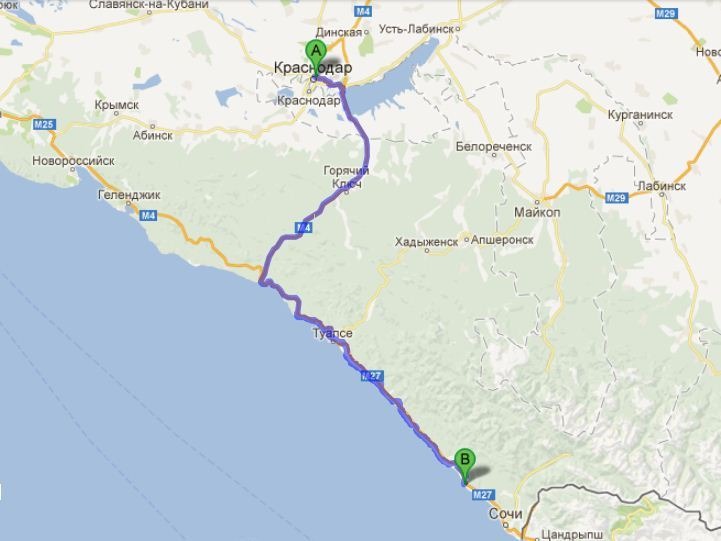 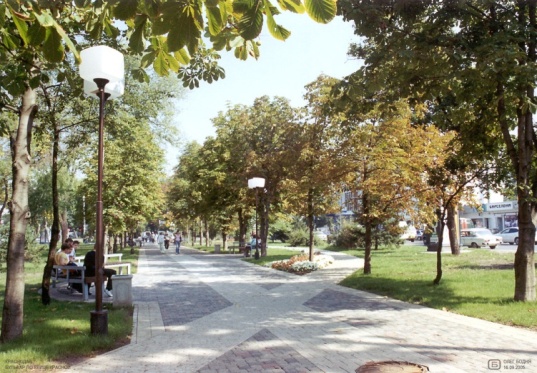 Какая длина реки Кубань, если на карте ее длина 6 см 6 мм, а масштаб карты – 1:10000000? Ответ дайте в километрах.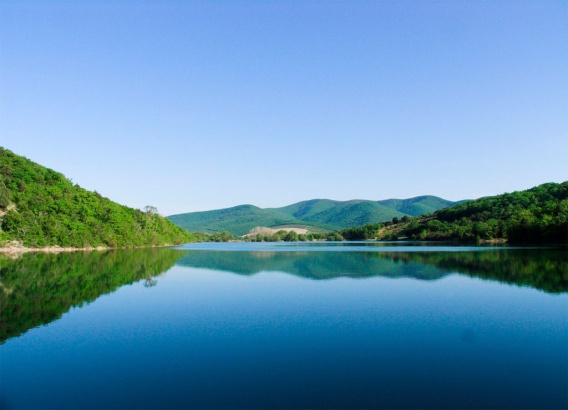 Длина дороги между городами Краснодар и Сочи – 292 км. Какой длины получится линия, изображающая эту магистраль на карте, сделанной в масштабе 1:10000000?Иметь представление о практической значимости пропорции в жизни человека.Совершенствование умений обучающихся решать задачи с помощью составления пропорций, усиление прикладной и практической направленности изученных тем; установление внутрипредметных и межпредметных связей с другими темами курса математики, географии, литературы.Контроль усвоения, обсуждения допущенных ошибок и их коррекцияВремя:5 минПредлагает учащимся выполнить задания контроля знаний с использованием раздаточного материала.Учащиеся по вариантам выполняют задания, взаимопроверка в парах.Слайд№27-28Уметь использовать понятия отношения, пропорция и масштаб при решении задач.Информация о домашнем задании, инструктаж о его выполненииВремя:1 минДаёт инструкцию о выполнении домашнего задания.Записывают домашнее задание в дневники.Учебник Н.Я.Виленкина «Математика 6», стр.141, №861. Уметь использовать понятия отношения, пропорция и масштаб при решении задач.Рефлексия (подведение итогов занятия)Время:2 минПредлагает оценить учащимся каждому свою работу по листу самооценки.Учащиеся оценивают свою работу на уроке по листу самооценки.Лист самооценки учащихся..ЗаданияУровень выполненияУровень выполненияУровень выполненияУровень выполненияотметкаучителяЗадания2345отметкаучителя1. Устное решение задач.2. Формулирование темы урока, постановка цели и задач.3. Устная работа на повторение по слайдам презентации.4. Решение типовых задач.5. Выполнение практической работы.6. Контроль усвоения, обсуждения допущенных ошибок и их коррекция.7. Информация о домашнем задании, инструктаж о его выполнении.